Relie chaque aliment à son origine.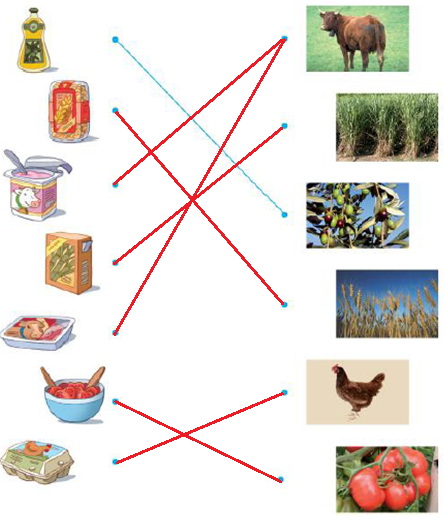 Écris l’origine de chaque série d’aliments : animale ou végétale.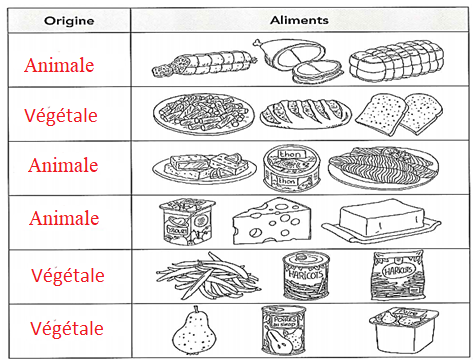 Coupe et classe les dessins dans la bonne colonne.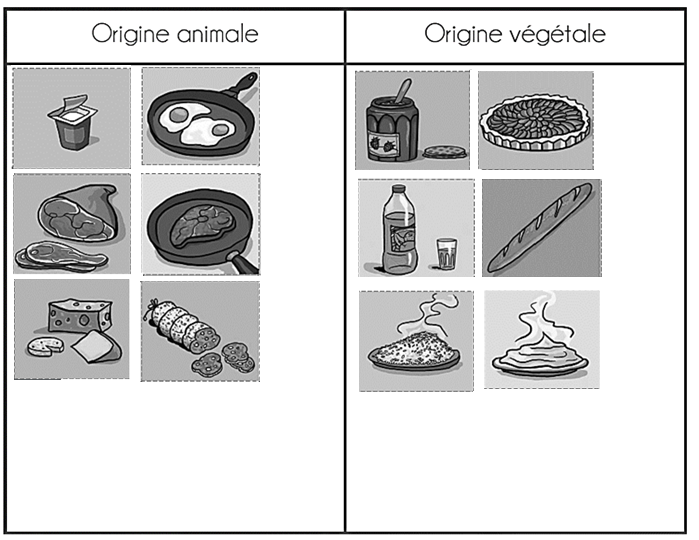 Collège des Dominicaines de notre Dame de la Délivrande – Araya-Classe : CE1                                                                 Mai 2020 – 1ère semaine Nom : _________________________                                 CORRECTION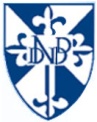 